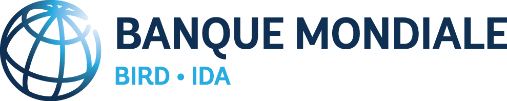 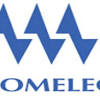 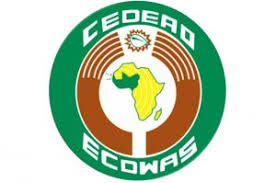 PROJET REGIONAL D’ACCES A L’ELECTRICITE ET DE TECHNOLOGIE DE STOCKAGE D’ÉNERGIE PAR BATTERIES (BEST - P167569)AVIS A MANIFESTATION D’INTERET
(SERVICES DE CONSULTANT – SELECTION DE CONSULTANT INDIVIDUEL)RECRUTEMENT D'UN SPECIALISTE EN GESTION FINANCIERE (SGF) POUR LE PROJET BEST A LA SOMELECMR-SOMELEC-241726-CS-INDV Date :  30 juillet– 13 août 2021
Lieu : Société Mauritanienne d’Electricité SOMELEC
Ville : Nouakchott 
Pays : MauritanieRéférence du Projet : No P167569Le Gouvernement de la Mauritanie a reçu par l’intermédiaire de la CEDEAO, un financement de la Banque Mondiale dans le cadre du Projet Régional d’Accès à l’Electricité et de Technologie de Stockage d’Energie par Batteries (BEST), et a l’intention d’utiliser une partie des fonds pour procéder au recrutement d’un Spécialiste en Gestion Financière (SGF) pour ledit projet.L’Objectif de Développement du Projet (PDO) est d’accroître l’accès à l’électricité en réseau, d’améliorer la stabilité du réseau électrique et d’accroître l’intégration des énergies renouvelables dans le Système d’échanges d’énergie électrique ouest africain.L’envergure de la mission : Comme indiqué à travers ce lien https://www.dropbox.com/sh/9hcrzwt7pqre8ct/AAAhjzPgRe2AP-rZwtMxlMRra?dl=0  relatif aux Termes de Référence (TDR), Le  Spécialiste en Gestion Financière (SGF) assurera, sous la responsabilité du Coordonnateur du Projet BEST pour SOMELEC, et conformément aux accords de financement, l’exécution des aspects liés à la gestion financière relevant des attributions de la SOMELEC dans le cadre du projet régional d’accès à l’électricité et de la technologie  de stockage d’énergie par batteries - BEST (P167569).La durée de la mission du SGF sera deux ans renouvelable suite à une évaluation satisfaisante des performances. Pour accomplir la présente mission, la personne à recruter doit satisfaire aux critères suivants :Etre titulaire d’un diplôme universitaire au moins Bac + 4 reconnu en sciences, économiques, de gestion ou en comptabilité et finances, contrôle de gestion, ou toute autre discipline équivalente dans une institution universitaire connue (Maitrise en sciences de gestion, DESCF, DESCOGEF, DSCG, MSTCF ou équivalent),Justifier d’une expérience professionnelle acceptable en gestion administrative et financière, en audit, en finances, dans une entreprise privée, dans l’administration publique, dans des projets de développement, en cabinet d’audit ou de comptabilité ou toute fonction équivalente ou fournir une justification appropriée de ses compétences/aptitudes à assumer les fonctions dévolues au SGF/RAF. Une expérience professionnelle d’au moins cinq ans avec des responsabilités progressives en finance, administration, gestion, en tant que SGF/RAF de projets de développement serait un avantage considérable,Avoir une expérience en tant que responsable de service comptable et/ou financier dans le secteur privé, une expérience dans le secteur public et notamment en Mauritanie serait un atout supplémentaire,Avoir une expérience confirmée de la comptabilité générale et analytique, ainsi que de la gestion de portefeuilles complexes (projets des bailleurs de fonds) serait un atout supplémentaire, Avoir une capacité de synthèse et de planification de travail pour le respect des délais impartis, Avoir une bonne connaissance des différents logiciels comptables et financiers de gestion de projets, la connaissance de la Gestion Intégrée des Dépenses serait également un atout supplémentaire,Maîtriser les logiciels courants tels que Word, Excel, Access, MS Projet et PowerPoint,Être capable de lire, écrire et de communiquer parfaitement en Français. La connaissance de l’Anglais serait un atout supplémentaire.La SOMELEC invite à présent les Consultants éligibles à manifester leur intérêt à fournir les services. Les Consultants intéressés devront donner les informations démontrant qu’ils ont la qualification requise et une expérience pertinente pour réaliser les prestations.Un consultant sera recruté conformément aux dispositions pour la Sélection de Consultants contenues dans les Directives de la Banque Mondiale pour les emprunteurs (4ème Edition, Novembre 2020).De plus amples informations peuvent être obtenues à l’adresse ci-dessous pendant les heures de bureau, du lundi au jeudi, de 09h00 à 16h00 Heures localesSociété Mauritanienne d’Electricité (SOMELEC),E-mail: yabah_07@hotmail.com avec copie à lkouassi@ecowas.intLa Manifestation d’Intérêt  est à remettre au plus tard le 13 août 2021 à 17h00, heures locales à l’adresses suivante : https://www.dropbox.com/request/jnu7GxYMCiQc0ed9MPKd   (Si en cliquant sur le lien, l’accès n’est pas possible, nous vous recommandons de copier le lien et le coller dans votre navigateur pour poursuivre).